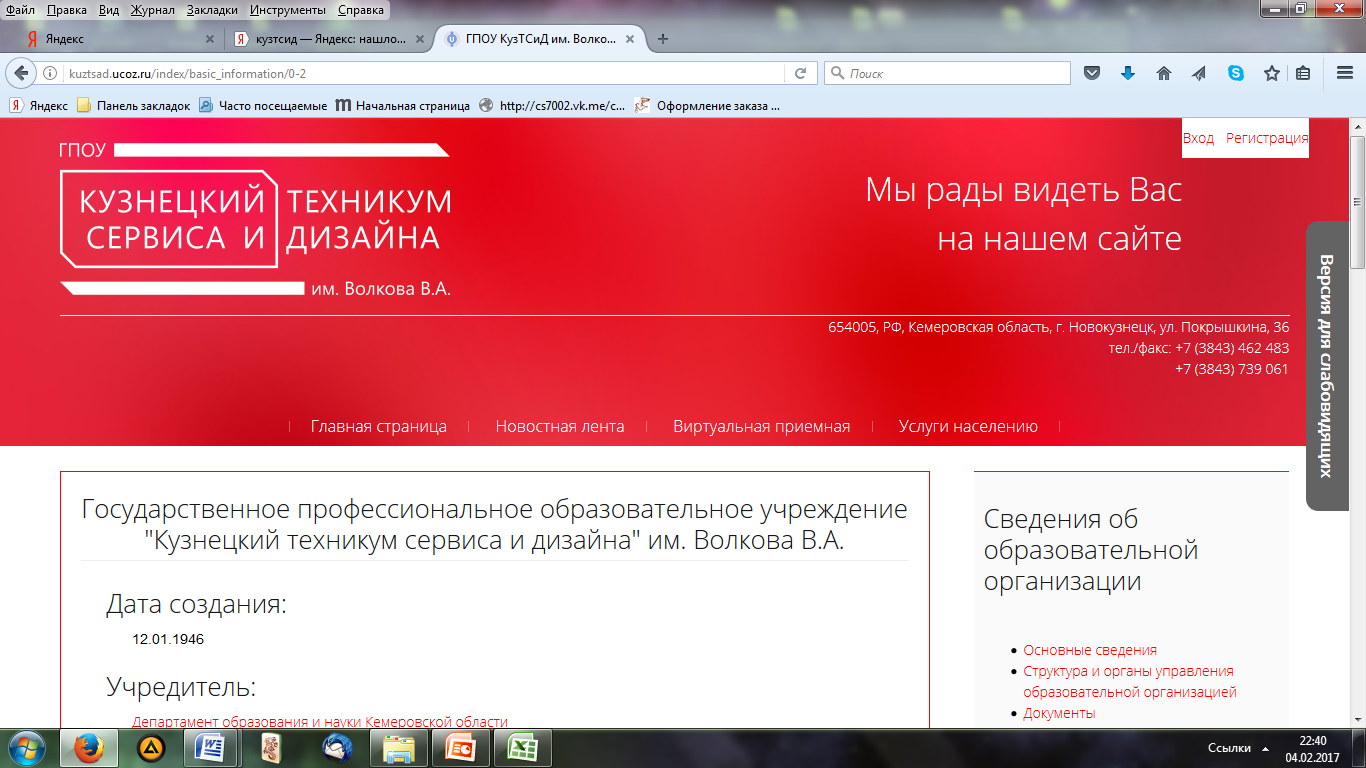 Методические указания по выполнению практических занятий по дисциплине «География»Новокузнецк, 2017СОДЕРЖАНИЕПояснительная записка										3Введение												5Инструкция по выполнению практических занятий						6Правила работы с контурной картой 								7Форма контроля и критерии оценки								8Практическое занятие №1 Оценка обеспеченности человечества основными видами природных ресурсов											9Практическое занятие №2 Выявление районов острых геоэкологических ситуаций	          10Практическое занятие №3 Оценка основных показателей уровня и качества жизни населения											          16Практическая занятие №4 Выявление неравномерности хозяйственного освоения разных территорий											          17Практическое занятие №5 Составление тематических таблиц: определение международной специализации крупнейших стран и регионов мира			          19Практическое занятие №6 Объяснение взаимосвязей между размещением населения, хозяйства, природными условиями разных территорий					          20Практическое занятие №7 Составление сравнительной ЭГХ двух стран Европы 	          22Практическое занятие №8 Составление сравнительной ЭГХ двух стран Азии 	          23Практическое занятие №9 Специализация разных типов стран и регионов мира, их участия в МГРТ										          24Практическое занятие №10 Анализ особенностей геополитического и геоэкономического положения России										          25Практическое занятие №11 Определение основных направлений внешних экономических связей России										          26Практическое занятие №12 Составление простейших таблиц, отражающих географические взаимосвязи глобальных проблем человечества			          28Практическое занятие №13 Сравнительная характеристика развивающихся стран Азии, Африки, Латинской Америки								          29Практическое занятие №14 Микрогосударства Западной Европы			          31Практическое занятие №15 Новые индустриальные страны зарубежной Азии	          37Перечень рекомендуемой литературы							         41Пояснительная запискаДанные методические указания разработаны на основании рабочей учебной программы дисциплины «Биология» при освоении профессий НПО и специальностей СПО, как базовой учебной дисциплины гуманитарного и естественно-научного профиля, для реализации образовательной программы среднего (полного) общего образования, при подготовке квалифицированных рабочих и специалистов среднего звена. Цель их проведения - закрепление и углубление теоретических знаний, полученных в результате обучения, приобретение необходимых навыков работы с литературой и иллюстрациями. В результате проведения практических занятий студент должен знать/понимать:- основные географические понятия и термины; традиционные и новые методы географических исследований;- особенности размещения основных видов природных ресурсов, их главные месторождения и территориальные сочетания; численность и динамику населения мира, отдельных регионов и стран, их этногеографическую специфику; различия в уровне и качестве жизни населения, основные направления миграций; проблемы современной урбанизации;- географические особенности отраслевой и территориальной структуры мирового хозяйства, размещения его основных отраслей; географическую специфику отдельных стран и регионов, их различия по уровню социально-экономического развития, специализации в системе международного географического разделения труда; географические аспекты глобальных проблем человечества;- особенности современного геополитического и геоэкономического положения России, ее роль в международном географическом разделении труда.Уметь:- определять и сравнивать по разным источникам информации географические тенденции развития природных, социально-экономических и геоэкологических объектов, процессов и явлений;- оценивать и объяснять ресурсообеспеченность отдельных стран и регионов мира, их демографическую ситуацию, уровни урбанизации и территориальной концентрации населения и производства, степень природных, антропогенных и техногенных изменений отдельных территорий;- применять разнообразные источники географической информации для проведения наблюдений за природными, социально-экономическими и геоэкологическими объектами, процессами и явлениями, их изменениями под влиянием разнообразных факторов;- составлять комплексную географическую характеристику регионов и стран мира; таблицы, картосхемы, диаграммы, простейшие карты, модели, отражающие географические закономерности различных явлений и процессов, их территориальные взаимодействия;- сопоставлять географические карты различной тематики.Использовать приобретенные знания и умения в практической деяельности и повседневной жизни для:- выявления и объяснения географических аспектов различных текущих событий и ситуаций;- нахождения и применения географической информации, включая карты, статистические материалы, геоинформационные системы и ресурсы Интернета; правильной оценки важнейших социально-экономических событий международной жизни, геополитической и геоэкономической ситуации в России, других странах и регионах мира, тенденций их возможного развития;- понимания географической специфики крупных регионов и стран мира в условиях глобализации, стремительного развития международного туризма и отдыха, деловых и образовательных программ, различных видов человеческого общения;- понимания взаимосвязи учебного предмета с особенностями профессий и профессиональной деятельности, в основе которых лежат знания по данному учебному предмету.Разработчик: Телепова Светлана ВиктороваВведениеУважаемые студенты!Методические рекомендации по выполнению практических занятий по учебной дисциплине «География» разработаны специально для вас.Наличие положительной оценки за каждое практическое занятие необходимо для получения зачета по дисциплине, поэтому в случае невыполнения работы по любой причине или получения неудовлетворительной оценки за практическое занятие Вы должны найти время для ее выполнения или пересдачи.В ходе выполнения практических заданий вы познакомитесь с базовыми биологическими  понятиями, решать элементарные биологические задачи; составлять элементарные схемы скрещивания и схемы переноса веществ и энергии в экосистемах (цепи питания);- описывать особей видов по морфологическому критерию;- выявлять приспособления организмов к среде обитания, источники мутагенов в окружающей среде(косвенно), антропогенные изменения в экосистемах своей местности;- сравнивать: биологические объекты (тела живой и неживой природы по химическому составу, зародыши человека и других млекопитающих, природные экосистемы и агроэкосистемы своей местности), процессы (естественный и искусственный отбор, половое и бесполое размножение) и делать выводы на основе сравнения;- анализировать и оценивать различные гипотезы сущности жизни, происхождения жизни и человека, глобальные экологические проблемы и пути их решения, последствия собственной деятельности в окружающей среде;-  изучать изменения в экосистемах на биологических моделях;-  находить информацию о биологических объектах в различных источниках (учебных текстах, справочниках, научно-популярных изданиях, компьютерных базах данных, ресурсах Интернета) и критически ее оценивать;использовать приобретенные знания и умения в практической деятельности и повседневной жизни.	Желаем вам удачи!Инструкция по выполнению практических занятий Если у вас возникли затруднения во время выполнения работы – обратитесь к преподавателюПравила работы с контурной картой 1. Контурные карты называются контурными, потому что на них обозначены только общие очертания географических объектов. Контурная карта является основой для выполнения практических работ по географии. Контурная карта обычно не заполняется вся сразу.2. Приступая к работе с контурной картой, внимательно прочтите задание преподавателя. Что именно нужно обозначить? Повторите условные обозначения по теме задания.3.Задания выполняются с использованием материалов учебника, карт атласа и других дополнительных источников информации, рекомендованных преподавателем.4. Приступая к работе, приготовьте ручку с черной пастой или остро заточенные простой  и цветные карандаши, необходимые для выполнения заданий преподавателя..5.Любая карта должна иметь название, которое подписывается в верхней части карты. Оно должно быть чётким и лаконичным, и соответствовать изучаемой теме. Не путайте название вашей карты с названием шаблона карты.6. Сравните очертания территории, изображенной на контурной карте, с обычной географической картой, чтобы сориентироваться. Определите, где находятся основные горы и реки.7. Продумайте, в каком порядке следует выполнять обозначение объектов, чтобы они не закрывали и не мешали друг другу. Для правильного нанесения на контурную карту названий географических объектов следует ориентироваться на градусную сетку: название географических объектов надо писать вдоль линий градусной сетки, что поможет выполнить задание более аккуратно.8. Определите условные знаки, которые вы будете использовать, отметьте их в специально отведенном месте на карте.9. Все изображенные на карте объекты должны быть отражены в легенде (в условных обозначениях), в том числе заливка (цвета), штриховка, значки, сноски и др. В легенде карты должна быть расшифровка любого цветового обозначения.10. Географические объекты, названия которых не помещаются на контурной карте, могут быть обозначены внемасштабными знаками (цифрами, буквами) и их названия подписывают в условных знаках.11. Тексты и названия географических объектов должны быть обязательно читаемыми. Названия рек, гор и городов пишите четко, печатным шрифтом.12. Необходимо выполнять только предложенные задания. Избегайте нанесения на контурную карту "лишней информации". 13. В зависимости от задания объекты можно либо заштриховать простым карандашом, либо раскрасить в соответствующие цвета. Старайтесь использовать те же цвета, которые приняты на типографских картах (смотрите карты в атласе).ПримечаниеПри закрашивании объектов, никогда не используйте фломастеры, маркеры  и краски!Контурные карты делаются на такой бумаге, которая очень плохо впитывает воду. Кроме того, ошибки на раскрашенных красками картах труднее исправить.При оценке качества выполнения предложенных заданий преподаватель принимает во внимание не только правильность и точность выполнения заданий, но и аккуратность их выполнения. Неаккуратное выполненное задание может стать причиной более низкой оценки вашего труда.Форма контроля и критерии оценкиПрактическое занятие№1 Тема: Оценка обеспеченности человечества основными видами природных ресурсовЦель: Формирование умений оценивать ресурсообеспеченность стран (регионов) с помощью карт и статистических показателей Используя карты атласа и материал учебника, выполните задания:Задание №1: Используя имеющиеся статистические данные, заполните таблицу, рассчитав ресурсообеспеченность в годах отдельных стран и регионов мира важнейшими видами минеральных ресурсов, вычисления сделать по формуле: Р = З/Д, гдеР – ресурсообеспеченность (в годах), З – запасы, Д – добыча;Задание №2: выявите отдельные страны и группы стран с максимальными и минимальными показателями ресурсообеспеченности каждым видом минерального сырья; Задание №3: сделайте вывод о ресурсообеспеченности стран и регионов мира отдельными видами минеральных ресурсов. Ресурсообеспеченность отдельных стран некоторыми видами минерального сырья.План выводаПри оценке ресурсообеспеченности  нужно обратить внимание на следующие пункты:одинаково ли страны обеспечены данным ресурсом;какая страна имеет самые большие запасы;какая страна имеет самые маленькие запасы;какая страна имеет самую большую ресурсообеспеченность и почему?На использование каких топливных ресурсов, по вашему мнению, будет ориентироваться человечество в 21 веке?Практическое занятие №2 Тема: Выявление районов острых геоэкологических ситуацийЦель: Развитие умений комплексного использования карт атласа, материала учебника, справочных и статистических материалов с целью определения основных регионов с неблагоприятной экологической ситуацией и выявления причин появления таких регионов.Оборудование: учебник по географии Максаковский, В. П.. атлас, контурная карта России и сопредельных государств, чертёжные принадлежности Ход работы:Начертить карту-схему, показывающую размещение ареалов острых экологических ситуаций и их основных характеристик. Указания к выполнению: внимательно изучите таблицу и вычертите контуры ареалов острых экологических ситуаций (катастрофических – красным цветом, кризисных – синим цветом, критических – жёлтым цветом). Внутри контура обозначте индексами в виде дроби основные характеристики ареалов. В числителе укажите виды антропогенных воздействий, которые привели к ухудшению экологической ситуации (числовыми индексами), в знаменателе – экологические проблемы (буквенными индексами). Внутри контура или рядом с ним подпишите название ареала. Заштрихуйте контур ареала. Составьте легенду карты-схемы.Для успешной сдачи работы необходимо: Иметь качественно выполненную карту схему и легенду к ней.Уверенно знать содержание теоретической части.Уметь охарактеризовать любой из ареалов острых экологических ситуаций, не обращаясь к легенде.Теоретическая частьВ России и в других бывших союзных республиках СССР сложилась неблагоприятная, а в некоторых районах крайне неблагоприятная экологическая обстановка.Имеются определенные закономерности в возникновении и распределении экологических проблем по природным зонам, что позволяет говорить о зональных проблемах.В тундре и лесотундре экологические проблемы связаны главным образом с использованием естественных оленьих пастбищ и разработками минерального сырья, главным образом нефти и газа. Нефтяное загрязнение представляет здесь особую опасность из-за низких температур, препятствующих процессам самоочищения воздуха, вод и почв. Загрязнение вод приводит к ухудшению условий воспроизводства богатых рыбных ресурсов, трубопроводы и другие коммуникации нарушают места обитания диких животных, препятствуют их естественным миграциям и ведут к истощению запасов промысловой фауны.В таежной зоне основными экологическими проблемами являются истощение лесных ресурсов, которое возникает в результате рубок леса, превышающих расчетную лесосеку, и деградация породного состава лесов. В местах хозяйственного развития (в основном это горнодобывающие районы) происходит нарушение мерзлотного режима почвогрунтов, что влечет за собой тяжелые экологические и экономические последствия. Широкое распространение, в особенности в последнее время, получили чрезмерный охотничий промысел и нерациональный сбор дикоросов, истощающие генофонд животных и растений.Лесостепные и степные ландшафты, давно освоенные человеком, характеризуются экологическими проблемами, связанными с интенсивной распаханностью территории. Это -смыв почв, интенсивное оврагообразование, потеря почвенного плодородия (снижение гумуса до 30-50%), загрязнение среды минеральными удобрениями, пестицидами и животноводческими стоками, а также сильная дигрессия пастбищ в связи с перевыпасом скота на ограниченных площадях или нарушением системы пастбищеоборота. Значительные площади продуктивных земель здесь отчуждаются под технические сооружения - города, транспортные магистрали, гидроэнергетические системы и др. или выбывают из оборота при засолении или слитизации земель на орошаемых массивах.В полупустынных и пустынных ландшафтах основной проблемой является деградация пастбищ в результате неумеренного и бессистемного выпаса, что ведет к нарушению скудного растительного покрова, развеиванию песков и дальнейшей аридизации территории. На орошаемых массивах широкое распространение получили процессы засоления и эрозии почв.Всего на территории России и сопредельных государств выделено около 300 ареалов острых экологических ситуаций как с простой, так и сложной структурой экологических проблем, занимающих площадь более 4 млн км2, или 18% всей территории страны, с учетом оленьих и южных аридных пастбищ эта величина возрастает до 20%. Это превосходит площадь особо охраняемых территорий в 15-20 раз. Площадь отдельных ареалов изменяется от 0,6 до 420 тыс. км2. Наибольшее количество ареалов экологического неблагополучия - на Дальнем Востоке, в Западной и Восточной Сибири, на севере Европейской части России, что связано в первую очередь с развитием горнодобывающей промышленности и рубками леса. Однако большинство из них занимает сравнительно небольшие площади. Значительная часть Среднего Поволжья, Северного Прикаспия, Урала, почти вся территория Молдовы, юг Украины, Кузбасс относятся к ареалам наиболее острых экологических ситуаций.Сложные ареалы занимают в основном промышленные центры и зоны интенсивного сельского хозяйства с целым комплексом экологических проблем (от 3 до 5 и более), а простые ареалы связаны главным образом с истощением и утратой природных ресурсов. К последним относятся ареалы сильной эрозии почв (373 тыс. км2), интенсивной дефляции почв (670 тыс. км2), деградации и переруба лесов (524 тыс. км2), нарушенных горными разработками земель (162 тыс. км2), истощения и загрязнения вод суши (406 тыс. км2).Подсчитано, что 26% населения страны, или 39% его городского населения, проживают в условиях экологического неблагополучия.В условиях острой экологической ситуации проживает от 10 до 20% городского населения (Европейский Север, Волго-Вятский район, Центральное Черноземье, республики Прибалтики).На территории бывшего СССР выделяются 39 районов наибольшего экологического неблагополучия (табл. 1), среди которых 20 относятся к кризисной и катастрофической экологической ситуации: зона аварии Чернобыльской АЭС, Арал и Приаралье, Кольский полуостров, Днепропетровско-Криворожский промрайон, Донбасс, Молдова, прибрежно-приморские зоны Черного и Азовского морей, Московский регион, Калмыкия, Северный Прикаспий, Среднее Поволжье, промзона Урала, нефтегазодобывающие районы севера Западной Сибири, Норильский промрайон, Кузбасс, Приангарье, Ферганская долина, Усть-Каменогорский промрайон, Балхаш, Байкал и 19 - к критической экологической ситуации.Большинство выделенных экологически неблагополучных районов характеризуются сложным комплексом экологических проблем, связанных главным образом с загрязняющим влиянием промышленных центров и высокой плотностью населения. Они испытывают дефицит водных ресурсов и имеют весьма напряженный земельно-хозяйственный баланс (высокая землеемкость предприятий, отчуждение продуктивных земель, слабоконтролируемый рост садово-дачных участков и т. п.).В промышленной зоне Урала, Кузбасса и Усть-Каменогорске высокая концентрация промышленного производства, значительная роль горнодобывающей и тяжелой промышленности, интенсивное сельское хозяйство, низкий экологический уровень технологий, сосредоточение основного населения в городах привели к обострению экологической обстановки, выразившейся в загрязнении среды, комплексном нарушении земель, деградации биоты, разрушении локальных геосистем. Острые экологические проблемы сопровождаются здесь ухудшением здоровья населения. В промышленной зоне Кольского полуострова высокая концентрация производства (горные разработки, цветная металлургия, машиностроение, энергетика) в условиях суровости климата и слабой устойчивости ландшафтов привела к деградации и разрушению природных комплексов и резкому ухудшению качества среды. Аналогичная картина наблюдается и в Норильском промцентре. Действующий здесь горнометаллургический комбинат выбросил в атмосферу в 1991 г. только диоксида серы 2,4 млн т, что составило 26% выбросов этого газа по стране. Острота ситуации здесь усугубляется также нарушением многолетней мерзлоты и разрушением защитной полосы притундровых лесов.Высокая концентрация населения в Московской городской агломерации в сочетании с длительным интенсивным промышленным и сельскохозяйственным развитием привела к возникновению экологических проблем, затрагивающих условия жизни людей (загрязнение среды) и состояние природно-ресурсного потенциала (рубка и гибель лесов, истощение вод, застройка площадей на ценных сельскохозяйственных землях, обеднение флоры и фауны). По уровню загрязнения Московский регион стоит в одном ряду с Уралом и Кузбассом.Экологическая ситуация в Среднем Поволжье определяется прежде всего высокой концентрацией нефтедобывающей, нефтеперерабатывающей и нефтехимической промышленности с очень низким технологическим уровнем и высокой степенью аварийности оборудования. Волга и Кама, водный режим которых трансформирован каскадом водохранилищ, активно используются и загрязняются целым рядом крупных промышленных узлов от Нижнего Новгорода до Самары.Острая экологическая и санитарно-гигиеническая обстановка возникла в Северном Прикаспии в связи с разведкой и добычей минерального сырья, мелиоративным освоением земель, строительством и эксплуатацией Астраханского газо-конденсатного комплекса и повышением уровня Каспийского моря. Наибольшую угрозу представляют проблемы загрязнения вод и воздуха, ухудшения условий обитания водных организмов, в том числе осетровых рыб, изменение природного режима Волго-Ахтубинской поймы.Уникальные природно-рекреационные территории, располагающиеся вдоль побережья Черного и Азовского морей, в течение длительного времени привлекающие огромную массу рекреантов, в настоящее время являются зоной с крайне неблагополучной экологической ситуацией, создававшейся в результате бытового, промышленного и сельскохозяйственного загрязнения морского побережья, резкого уменьшения водо-обеспеченности, усиливающегося загрязнения атмосферы автомобильным и водным транспортом. Дальнейшая деградация экосистем Черного и Азовского морей может иметь тяжелые межгосударственные и социальные последствия.Основной причиной возникновения острой экологической ситуации в Калмыкии является перевыпас скота, заключающийся не только в большом количестве выпасаемого поголовья, но и в изменении системы использования пастбищ, которые стали круглогодичными. В условиях прогрессирующей деградации природных кормовых угодий, активизации ветровой и водной эрозии началась аридизация территорий, что привело к образованию антропогенной пустыни в Европе.В связи с ростом водозабора, увеличением безвозвратного расхода воды, гидротехническим строительством, а также сбросом в реки и водоемы загрязненных сточных вод, поступлением в водные источники удобрений и ядохимикатов с сельскохозяйственных полей и загрязненного стока с урбанизированных площадей значительно ухудшилось состояние Волги, Днепра, Камы, Оки, Оби, Иртыша, Томи, Енисея, Амура и других рек страны. Возможности самоочищения и самовосстановления этих рек в значительной степени подорваны. Низкий технологический уровень повышает риск аварий с тяжелыми экологическими последствиями на многих предприятиях.На Байкале вследствие сброса загрязненных промстоков и поступления загрязненных речных вод происходит существенное изменение качества озерной воды, что грозит утратой генофонда и потерей уникальных свойств экосистемы Байкала. Неблагоприятная обстановка создалась на значительной части территории так называемой Нечерноземной зоны России. Здесь выделяются около 25 наиболее крупных ареалов острых экологических ситуаций. Они с учетом деградированных оленьих пастбищ занимают площадь около 700 тыс. км2. В условиях крайне неблагоприятных экологических условий здесь проживает более 20 млн человек (города с населением более 100 тыс. человек). Среди важнейших причин, усугубляющих экологические проблемы этого региона, являются рубки леса. Такие области, как Архангельская, Пермская, Кировская, Вологодская, а также Республики Коми и Карелия занимают ведущее место в стране по заготовкам леса. Наибольшей интенсивности лесоразработки достигли вдоль железных дорог: Вологда - Архангельск, Кемь - Петрозаводск, Коноша - Ухта - и рек: Северная Двина, Кама, Вычегда, Онега, Вятка. Хвойные леса в последние десятилетия сменились лиственными. В отдельных местах леса уничтожены полностью (так называемое «тотальное» сведение леса, хорошо фиксируемое на космофотоснимках). Изменился и режим рек, усилились весенние половодья, и сократился меженный сток, произошли нарушения в системе влагооборота леса. Существенный урон наносят пожары, которые охватывают десятки тысяч гектаров лесной площади. Не решена проблема потерь древесины при ее заготовке и транспортировке, а это, в свою очередь, приводит к ухудшению экологической обстановки. В некоторых реках вода отравлена гниющими остатками сплавного леса - топляком.Переработка древесины в Сыктывкаре, Карелии, Котласе, Пермской области вызвала сильное загрязнение и острую экологическую ситуацию на реках Сухоне, Вычегде, Северной Двине. Дно рек здесь покрыто затонувшей древесиной, а в районе целлюлозно-бумажных предприятий - целлюлозой.В Нечерноземье в результате длительного применения минеральных удобрений растет кислотность наиболее распространенных дерново-подзолистых почв и содержание алюминия, вредного для растений. Миллиардные вложения в мелиорацию земель без учета природных, социально-экономических, историко-этнических особенностей не дали ощутимых результатов, а в ряде мест (например, в Мещере) они привели к нарушению водного режима почв, быстрой минерализации (сработка) торфа, уменьшению плодородия почв. Понижение грунтовых вод в результате мелиорации отрицательно сказалось на состоянии лесов, прилегающих к осушенным территориям.Острая экологическая ситуация возникла в районах крупнейших городских агломераций - Санкт-Петербурга, Нижнего Новгорода, Перми, Екатеринбурга. Из экологических проблем здесь на первое место выходит загрязнение воздуха, воды и почвы, а также нарушение водного режима территории. Ухудшаются экологические условия во многих средних и мелких городах, что связано, как правило, с отсутствием эффективных очистных сооружений, например в Новгороде (производство азотных удобрений), Череповце (черная металлургия), Киришах (энергетика, нефтехимия), Нижнем Тагиле (черная металлургия).Разработка нефти, газа, угля и их переработка в районе Тимано-Печорского ТПК привела не только к загрязнению воздуха, почв, вод, но и к разрушению отдельных природных ландшафтов. В Ухтинско-Сосногорском промузле экологические проблемы имеют тенденцию к резкому обострению.Продолжают загрязняться Ладожское (в том числе радиоактивными веществами в результате ядерных экспериментов), Онежское, Белое, Кубенское озера, Рыбинское водохранилище. В последнем концентрация нефтепродуктов в отдельных местах превышает предельно допустимые величины в десять раз и более. Загрязнению озер и водохранилищ способствуют деятельность животноводческих комплексов и птицефабрик, которые плохо оснащены очистными сооружениями.Таблица 1 – Ареалы современных острых экологических ситуаций на территории России и бывшего СССРПримечание:Основные антропогенные воздействия: 1 - охотничье-промысловое хозяйство; 2 - выпас скота; 3 - рубка леса; 4 - богарное земледелие; 5 - осушение; 6 - орошение; 7 - гидротехническое строительство; 8 - урбанизация, обрабатывающая промышленность; 9 - транспорт; 10 - поиски и добыча полезных ископаемых; 11 - тепловая энергетика. Главные экологические проблемы: А - загрязнение атмосферы; В - истощение и загрязнение вод суши, нарушение водного режима; Вм - загрязнение морей; Пэ -эрозия почв; Пд - деградация почв, Пс - засоление почв; Пх - загрязнение почв (химическое); Л - обезлесивание (переруб) лесов; Лд - деградация леса под влиянием техногенных воздействий; Д - деградация естественных кормовых угодий; Р - истощение рыбных ресурсов; М - нарушение мерзлотного режима почвогрунтов; Н - комплексное нарушение земель; У - отчуждение или потеря рекреационных ресурсов; К - нарушение режима особо охраняемых природных территорий; Х – радиационное загрязнение.Практическое занятие №3 Тема: Оценка основных показателей уровня и качества жизни населенияЦель: Развитие умений комплексного использования материала учебника, справочных и статистических материалов с целью оценки уровня и качества жизни населения в разных странах и определения влияния этих факторов на среднюю продолжительность жизни населения.Оборудование: учебник по географии В.П. Максаковского «Экономическая и социальная география мира», атлас «Экономическая и социальная география мира» 10кл, тетрадь. Ход работы:Задание №1: Используя  материал учебника и справочные материалы, заполните таблицу:- Сделайте сравнительный анализ данных, внесенных вами в таблицу.- Сделайте вывод о взаимосвязи уровня социально-экономического развития страны и качества жизни населенияПрактическое занятие № 4Тема: Выявление неравномерности хозяйственного освоения разных территорийЦель работы: систематизировать знания географических аспектов отраслевой и территориальной структуры мирового хозяйства; развитие умений комплексного использования карт, учебника, справочных материалов с целью отбора и комплексной характеристики одной из отраслей промышленности мира; развитие умения самостоятельной работы; умения анализировать карты,  осуществлять поиск информации.Оборудование: учебник по географии В.П. Максаковского «Экономическая и социальная география мира», атлас «Экономическая и социальная география мира» 10кл, тетрадь. Ход работы: Задание 1. В тетради для практических работ, заполните приведенную таблицу (регион или страна по выбору). Используйте материал учебника § 2.2, и атлас.Природные ресурсы страны (региона)Задание 2: Используя  материал учебника и справочные материалы, заполните таблицу:Лидеры в различных отраслях машиностроенияЗадание 3 На основе текста учебника, данных таблиц 4, 5, 6 стр. 98, 105  и рисунков 24 30 учебника стр. 99- 105, а также карты атласа (стр. 16 -21) дайте развернутую характеристику отрасли  промышленности (по выбору).  Используйте типовой план характеристики отрасли мирового хозяйства.План характеристики отрасли промышленности1. Значение отрасли в мировом хозяйстве, ее отраслевой состав, влияние НТР на ее развитие.2. Сырьевые и топливные ресурсы отрасли и их размещение.3. Размеры производства продукции с распределением по главным экономическим регионам.4. Главные страны - производители.5. Главные районы и центры производств: факторы, обусловившие размещение отрасли именно в этих регионах.6. Факторы неравномерности хозяйственного освоения разных территорий7. Природоохранные и экологические проблемы, возникающие в связи с развитием отрасли.8. Перспективы развития и размещения отрасли.Теоретическая частьПромышленность - важная составная часть хозяйственного комплекса страны, ведущая роль которой определяется тем, что она обеспечивает все отрасли экономики орудиями труда и новыми материалами, служит наиболее активным фактором научно-технического прогресса и расширенного воспроизводства в целом. Среди других отраслей хозяйства промышленность выделяется комплексо- и районообразующими функциями.Современная промышленность характеризуется высоким уровнем специализации. В результате углубления общественного разделения труда возникло множество отраслей, подотраслей и видов производств, образующих в своей совокупности отраслевую структуру промышленности. В действующей классификации промышленности выделены 11 комплексных отраслей и 134 подотрасли.Отраслевая структура промышленности определяется многими общественными и экономическими факторами, основными из которых являются: уровень развития производства, технический прогресс, общественно-исторические условия, производственные навыки населения, природные ресурсы. Наиболее существенным из них, характеризующим изменения отраслевой структуры промышленности, выступает научно-технический прогресс.Промышленность подразделяется на:добывающую, к которой относят отрасли, связанные с добычей и обогащением рудного и нерудного сырья, а также с добычей морского зверя, ловлей рыбы и других продуктов моря;обрабатывающую, к которой относятся предприятия по переработке продукции добывающей промышленности, полуфабрикатов, а также по переработке продукции сельского хозяйства, лесного и иного сырья. Отрасли обрабатывающей промышленности составляют основу тяжелой индустрии.Промышленные районы представляют собой крупные территории с относительно однородными природными условиями, с характерной направленностью развития производительных сил, с соответствующей сложившейся материально-технической базой, производственной и социальной инфраструктурой.Промышленные агломерации - территориальные экономические образования, отличающиеся высоким уровнем концентрации предприятий различных отраслей хозяйства, инфраструктурных объектов и научных учреждений, а также высокой плотностью населения. Экономическими предпосылками развития промышленной агломерации являются высокий уровень концентрации и диверсификации производства, а также возможность максимально эффективного использования систем производственной и социальной инфраструктуры.Практическое занятие №5Тема: Составление тематических таблиц: определение международной специализации крупнейших стран и регионов мираЦель:  Развитие умений комплексного использования материала учебника, справочных и статистических материалов с целью определения основных направлений международной торговли и факторов, определяющих международную специализацию стран и регионов мира.Оборудование: учебник по географии В.П. Максаковского «Экономическая и социальная география мира», атлас «Экономическая и социальная география мира» 10кл, контурная карта, тетрадь для практических работ по географии, цветные карандаши.Ход работы Используя  материал учебника и справочные материалы, выполните задания.Вариант 1.Задание №1: Используя карты атласа, текст учебника Максаковского В.П. (стр. 230 - 231) и справочную литературу, на контурной карте мира стрелками различного цвета нанесите пути транспортировки основных экспортных товаров Австралии. Задание №2: Подпишите названия стран - основных потребителей австралийской продукции. Задание №3: Нанесите стрелками разного цвета основные пути австралийского  импорта; Задание №4: Подпишите названия основных стран – поставщиков Австралии. Задание №5: Заполните таблицу, сделайте вывод о главных внешнеэкономических партнёрах Австралии и о структуре её импорта и экспорта. Вариант 2.Задание №1: Используя карты атласа, текст учебника Максаковского В.П.  и справочную литературу, на контурной карте мира стрелками различного цвета нанесите пути транспортировки основных экспортных товаров Японии. Задание №2: Подпишите названия стран - основных потребителей японской продукции. Задание №3: Нанесите стрелками разного цвета основные пути японского  импорта; Задание №4: Подпишите названия основных стран – поставщиков Японии. Задание №5: Заполните таблицу, сделайте вывод о главных внешнеэкономических партнёрах Японии и о структуре её импорта и экспорта. Практическое занятие №6Тема: Объяснение взаимосвязей между размещением населения, хозяйства, природными условиями разных территорий.Цель: Развитие и конкретизация знаний учащихся о неравномерности социально-экономического развития отдельных стран и регионов мира (районов внутри страны), о тесных взаимосвязях между размещением населения, хозяйства, природными условиями разных территорий. Оборудование: учебник по географии В.П. Максаковского «Экономическая и социальная география мира», атлас «Экономическая и социальная география мира» 10кл, контурная карта, тетрадь для практических работ по географии, цветные карандаши.Ход работыВыберите один из макрорегионов США, выполните предложенные задания:Вариант 1.1. Северо-Восток США.2. Средний Запад США.3. Юг США.4. Запад США.Используя текст учебника Максаковского В.П. (стр. 276 - 281), атлас (стр. 40 - 43), знания, полученные при изучении курса 7 класса и дополнительную литературу, в зависимости от номера варианта раскройте содержание  предложенной схемы,  для  чего: а)  выделите  характерные черты  экономико-географического  положения;б)  назовите  особенности  природных  условий  (рельефа  и  климата),  влияющих  на  жизнь,  быт  и  деятельность  человека  и  развитие хозяйства  региона;в)  перечислите  природные  ресурсы,  которыми  обеспечен  данный  регион;г)  опишите  особенности  размещения, состава,  городского  и  сельского  населения,  трудовых  ресурсов,  жизни  и  деятельности  населения  региона  и  назовите  крупнейшие  города  региона;д)  назовите  отрасли  промышленной  и  сельскохозяйственной  специализации  региона;е)  охарактеризуйте  развитие  транспорта  и  туризма  в  регионе.2. Сделайте вывод о влиянии природных условий и ресурсов на особенности жизни и быта населения и хозяйство региона. Вариант 2.Выберите два из макрорегионов США, выполните сравнительный анализ по плану:1.  Северо-Восток США.2.  Средний Запад США.3.  Юг США.4.  Запад США.План для сравнительного анализа:Плотность населения и крупные города макрорегиона.Обеспеченность ресурсами.Отрасли промышленности (преобладающие).Доля сельскохозяйственной продукции в общем производстве.Проблемы и перспективы развития сравниваемых районов.Вывод о наличии диспропорции в развитии и размещении производительных сил или отсутствие такой диспропорции.Основные причины, обусловливающие территориальные диспропорции в развитии отдельных районов страны.Наиболее эффективные пути ликвидации территориальных диспропорций в социально-экономическом развитии отдельных районов. Ссравнительный анализПрактическое занятие №7 Тема: Составление сравнительной ЭГХ двух стран Европы Цель: Развитие умений давать экономико-географическую характеристику страны, используя различные источники информации.Ход работыЗадание: Охарактеризуйте выбранную страну по предложенному плану:1.Выбрать две страны для сравнительной характеристики.2. Работа выполняется в письменном виде в форме реферата или сочинения по типовому плану3. Выполнить презентацию к реферату.План экономико-географической характеристики страны.  (ЭГХ страны)Экономико-географическое положение страны (ЭГП)а) Общие сведения о стране - тип страны, размер и состав территории, государственное устройство, столица, участие в международных военных и экономических организациях.б) Экономико-политическая оценка - географическое положения, местонахождение в регионе, с какими странами и где граничит, чем и где омывается, особенности политико- и экономико-географического положения;б) Положение страны к транспортным путям международного значения- имеет выход к морю, сеть автомобильных и ж/д дорогв) положение страны по отношению к физико-географическим объектам (природные условия и ресурсы) – реки, рельеф, низменности, их влияние на развитие промышленности и с/хНаселениеа) численность и прирост населенияб) миграции -  внутренние и внешниев) размещения – особенности (равномерное, неравномерное и их характеристика)г) уровни урбанизации - соотношение городского и сельского населенияд) возрастной и половой составж) структура занятости - количественные и качественные характеристики трудовых ресурсовз) национальный и религиозный состав Характеристика национального хозяйства; а) место страны в МГРТ, её специализацияб) структура экономики - основные отрасли специализации, Характеристика промышленностиа) природные ресурсы - хозяйственная оценка, обеспеченность ( источники топлива и энергии,, сырье для Чер.М и Цвет.М, Хим.П., лесные и т.д., поэтому там развиваются или не развиваются)б) характеристика структуры промышленности- специализацияв) Крупнейшие промышленные районы и центрыХарактеристика сельского хозяйстваа) оценка природных условий необходимых для развития с/хб) структура с/х про-ва, отрасли специализациив) главные с/х районы, размещениеХарактеристика транспорта; а) виды транспортаВнешние экономические связи: а) главные экономические партнёры, б) структура и основные статьи экспорта и импорта; Экономические и географические различия на территории страныа) экономические районыб)деление на провинции, штаты, районыВывод о развитии стран. Внимание! Типичной ошибкой при выполнении данной работы является написание двух ”параллельных” характеристик, слабо связанных между собой. Обратите внимание на сравнение двух стран, выявляя черты их сходства и различия по всем пунктам плана.Практическое занятие №8 Тема: Составление сравнительной ЭГХ двух стран Азии Цель: Развитие умений давать экономико-географическую характеристику страны, используя различные источники информации.Ход работыЗадание: Охарактеризуйте выбранную страну по предложенному плану:1.Выбрать две страны для сравнительной характеристики.2. Работа выполняется в письменном виде в форме реферата или сочинения по типовому плану3. Выполнить презентацию к реферату.План экономико-географической характеристики страны.  (ЭГХ страны)Экономико-географическое положение страны (ЭГП)а) Общие сведения о стране - тип страны, размер и состав территории, государственное устройство, столица, участие в международных военных и экономических организациях.б) Экономико-политическая оценка - географическое положения, местонахождение в регионе, с какими странами и где граничит, чем и где омывается, особенности политико- и экономико-географического положения;б) Положение страны к транспортным путям международного значения- имеет выход к морю, сеть автомобильных и ж/д дорогв) положение страны по отношению к физико-географическим объектам (природные условия и ресурсы) – реки, рельеф, низменности, их влияние на развитие промышленности и с/хНаселениеа) численность и прирост населенияб) миграции -  внутренние и внешниев) размещения – особенности (равномерное, неравномерное и их характеристика)г) уровни урбанизации - соотношение городского и сельского населенияд) возрастной и половой составж) структура занятости - количественные и качественные характеристики трудовых ресурсовз) национальный и религиозный состав Характеристика национального хозяйства; а) место страны в МГРТ, её специализацияб) структура экономики - основные отрасли специализации, Характеристика промышленностиа) природные ресурсы - хозяйственная оценка, обеспеченность ( источники топлива и энергии,, сырье для Чер.М и Цвет.М, Хим.П., лесные и т.д., поэтому там развиваются или не развиваются)б) характеристика структуры промышленности- специализацияв) Крупнейшие промышленные районы и центрыХарактеристика сельского хозяйстваа) оценка природных условий необходимых для развития с/хб) структура с/х про-ва, отрасли специализациив) главные с/х районы, размещениеХарактеристика транспорта; а) виды транспортаВнешние экономические связи: а) главные экономические партнёры, б) структура и основные статьи экспорта и импорта; Экономические и географические различия на территории страныа) экономические районыб)деление на провинции, штаты, районыВывод о развитии стран. Внимание! Типичной ошибкой при выполнении данной работы является написание двух ”параллельных” характеристик, слабо связанных между собой. Обратите внимание на сравнение двух стран, выявляя черты их сходства и различия по всем пунктам плана.Практическое занятие №9 Тема: Специализация разных типов стран и регионов мира, их участия в МГРТЦели работы: Научиться определять основные направления международной торговли. Развивать умение анализировать международную специализацию стран и регионов мира. Оборудование: учебник по географии В.П. Максаковского «Экономическая и социальная география мира», атлас «Экономическая и социальная география мира» 10кл, контурная карта, тетрадь для практических работ по географии, цветные карандаши.Ход работыДать определение понятию «Мировая торговля». Используя рис. 42 (стр. 161), проанализировать товарную структуру мировой торговлиНа основе текста учебника, таблиц и рисунков темы 5 и карт атласа составьте таблицу «Главные страны-экспортеры промышленной и сельскохозяйственной продукции». Нанесите эти страны на контурную карту. Стрелками покажите основные направления международной торговли. Перечислите факторы, определяющие международную специализацию стран и регионов мира.Таблица «Главные страны-экспортеры промышленной и сельскохозяйственной продукции»Практическое занятие №10Тема: Анализ особенностей геополитического и геоэкономического положения РоссииЦель: Научить учащихся оценивать ПГП страны, выявлять положительные и отрицательные черты геополитического и геоэкономического положения, отмечать изменения геополитического положения во времени, выявлять тенденции развития.Оборудование: учебник по географии В.П. Максаковского «Экономическая и социальная география мира», атлас «Экономическая и социальная география мира» 10кл, тетрадь для практических работ по географии.Ход работыРабота выполняется в письменном виде в форме реферата или сочинения по типовому плануВыполнение работы:Используя карты атласа и справочную литературу, выполнить письменное описание геополитического и геоэкономического положения страны по плану:1. Политическая и экономическая оценка государственных границ:а) уровень экономического развития соседних странб) принадлежность соседних стран к политическим и экономическим блокамв) принадлежность России к политическим и экономическим группировкам и блокамг) стратегическая оценка государственной границы, возможных рисков и угроз2. Отношение к транспортным путям, рынкам сырья и сбыта продукции:а) возможность использования морского и речного транспортаб) торговые отношения и другие экономические связи с соседними странамив) обеспеченность страны сырьем3. Отношение к «горячим точкам» планеты:а) прямое или косвенное отношение страны к региональным конфликтамб) военно-стратегический потенциал и наличие военных баз за рубежомв) отношение правительства страны к международной разрядке, разоружению4. Общая оценка геополитического и геоэкономического положения страны на современном этапе.5. Прогноз тенденций дальнейших процессов геополитики и геоэкономики.Практическое занятие №11Тема: Определение основных направлений внешних экономических связей РоссииЦель: Развитие умений комплексного использования материала учебника, справочных и статистических материалов с целью определения основных направлений международной торговли и факторов, определяющих международную специализацию страны. Развитие умений оценивать основные показатели  экономико-географической характеристики страны, используя различные источники информацииОборудование: учебник по географии В.П. Максаковского «Экономическая и социальная география мира», атлас «Экономическая и социальная география мира» 10кл, контурная карта, тетрадь для практических работ по географии, цветные карандаши.Ход работыИспользуя текст учебника и карты атласа, выполните задания:Последовательность выполнения работы1. Используя текст и «Приложения» учебника, заполнить в тетради таблицу «Место отдельных отраслей России в мировом производстве промышленной и сельскохозяйственной продукции».Место отдельных отраслей России в мировом производстве промышленной и сельскохозяйственной продукцииСделайте вывод о роли России в мировом производстве важнейших видов промышленной и сельскохозяйственной продукции.2. Найдите % долю российского экспорта, используя данные из таблицы.Отраслевая структура российского экспорта.Сделайте вывод о структуре российского экспорта и импорта.Задание 2. На контурной карте, отметьте стрелками, с какими станами Россия ведет торговые отношения, используя данные из таблицы.Территориальная структура российской внешней торговли Территориальная структура российской внешней торговли (2006г.)Задание 2. В тетрадях для практических работ постройте диаграммы (кроме круговой)., используя данные из таблицы приведенной выше.Практическое занятие №12Тема: Составление простейших таблиц, отражающих географические взаимосвязи глобальных проблем человечестваЦель:  Развитие умений комплексного использования карт атласа, материала учебника, справочных и статистических материалов с целью определения основных регионов с неблагоприятной экологической ситуацией и выявления причин появления таких регионов.Оборудование: учебник по географии В.П. Максаковского «Экономическая и социальная география мира», атлас «Экономическая и социальная география мира» 10кл, тетрадь. Ход работы1. Используя карты атласа, выявите регионы с неблагоприятной экологической ситуацией. Заполните таблицу:.География загрязнений окружающей природы среды.2. Используя данные таблицы, приведенные выше, определите значение и сущность проблемы. 3. Сформулируйте географические аспекты других глобальных проблем человечества. Предложите пути решения экологической проблемы.4. Объясните, почему решение глобальных проблем зависит не только от государств и правительств, но и от действий всех жителей Земли, каждого отдельного человека, в том числе и от вас лично? Практическое занятие №13Сравнительная характеристика развивающихся стран Азии, Африки, Латинской АмерикиЦель работы: развитее умений сравнивать отдельные страны, выделять основные особенности природы, населения, хозяйства, отмечать черты сходства и различия, объяснять причины сходства и различия. Оборудование: учебник В.П. Максаковского «Экономическая и социальная география мира», атлас «Экономическая и социальная география мира» 10кл, тетрадь. Ход работы1. Используя карты атласа (стр. 29. 30, 37, 38, 45, 46)  и текст учебника (стр. 175-184, 213-218, 257-265),  в зависимости от номера варианта заполните таблицу. Сделайте  общий  вывод  о  экономическом  развитии  этих  стран. Вариант 1. Сравнительная экономико-географическая характеристика Саудовской Аравии, Нигерии и Мексики.Вариант 2. Сравнительная экономико-географическая характеристика Индии, Алжира  и ЧилиОтветьте письменно на вопросы:В чем причина высокой однородности состава населения стран Латинской Америки? Почему в регионе отсутствуют крупные очаги международной напряженности? Какая продукция хозяйства Латинской Америки широко известна во всем мире? Назовите наиболее известные объекты всемирного наследия Зарубежной Азии, Африки и Латинской Америки. Теоретическая частьК развивающимся странам относятся около 150 стран и территорий, которые вместе, занимают более половины площади земной суши и концентрируют около 3/5 мирового населения. На политической карте мира эти страны охватывают обширный пояс, простирающийся в Азии, Африке, Латинской Америке и Океании к северу и особенно к югу от экватора. Некоторые из них (Иран, Таиланд, Эфиопия, Египет, страны Латинской Америки и другие) обладали независимостью еще задолго до второй мировой войны. 
Большинство стран Азии и Африки в начале 20 века продолжали существовать в статусе колоний индустриальных государств. Метрополии, невзирая на капиталистическую эпоху, продолжали эксплуатировать колониальные земли классическими феодальными методами: насильственный вывоз драгоценных металлов, создание системы работорговли, высокое натуральное и денежной налогообложение.Зарубежная Азия – самый большой по населению регион мира, и многие его экономические, социальные, экологические проблемы связаны с демографическим взрывом. Огромные размеры территории региона также предопределяют большие различия в его пределах, касающиеся положения, природных условий и ресурсов, населения и хозяйства субрегионов. Несмотря на огромный природный и людской потенциал, Африка продолжает оставаться наиболее отсталой частью мирового хозяйства. Поэтому главная задача современного этапа заключается в ускорении социально-экономических преобразований, способствующих решению сложных демографических, продовольственных и экологических проблем. Латинская Америка выделяется относительно более высоким уровнем развития, занимая как бы промежуточное положение между развивающимися и экономически развитыми странами. Практическое занятие №14Тема: Микрогосударства Западной Европы Цель работы: развитее умений сравнивать отдельные страны, выделять основные особенности природы, населения, хозяйства, отмечать черты сходства и различия, объяснять причины особенностей экономики новых индустриальных стран  Азии, выявление причин и факторов их быстрого развития. Оборудование: учебник В.П. Максаковского «Экономическая и социальная география мира», атлас «Экономическая и социальная география мира» 10кл, тетрадь для практических работ. Ход работы1. Найдите микрогосударства Европы на политической и экономической картах. Дайте краткую ЭГХ трех стран по плану. Сделайте выводы об особенностях их ЭГП и природных ресурсов. 2. Используя справочные материалы о странах мира на форзаце учебника, определите величину территории и численность населения. Заполните таблицу.3.Используя теоретический материал, сравните показатели ВВП стран и определите темпы развития данных стран, постройте диаграмму, сделайте вывод.Выполнение работы1. Найдите микрогосударства Европы на политической и экономической картах. Дайте краткую ЭГХ трех стран по плану:Сделайте вывод  о развитии страны и об особенностях ЭГП и природных ресурсов.2. Используя справочные материалы о странах мира на форзаце учебника, определите величину территории и численность населения. Заполните таблицу.Сделайте вывод: Какая самая большая страна? Самая маленькая?3.Используя теоретический материал, сравните показатели ВВП стран и определите темпы развития данных стран, постройте диаграмму.Сделайте выводТеоретические сведенияСреди более чем 230 стран мира разных по размеру, -- гигантов, больших и средних, особую группу представляют страны карлики или, как принято их называть, -- микрогосударства.В качестве критерия используется численность жителей. При этом, в терминологии ООН и Всемирного банка микрогосударствами являются государства, население которых не превышает 1 млн. человек. К классическим микрогосударствам Западной Европы обычно относят пять «карликовых» стран: Андорру, Лихтенштейн, Монако, Сан-Марино и Ватикан. Все они, не говоря уже об их очень малых размерах, имеют и определенные общие черты, связанные с особенностями их исторического развития, положения в современной мировой политике и экономике. История большинства микрогосударств уходит корнями во времена средневековья, феодальной эпохи. Все они, за исключением Ватикана, – члены ООН. Некоторые из них сотрудничают с ЮНЕСКО и другими специализированными организациями ООН. Все пять микрогосударств входят в состав Организации по безопасности и сотрудничеству в Европе (ОБСЕ). Лихтенштейн и Сан-Марино – члены Международного валютного фонда (МВФ), Лихтенштейн, Монако и Сан-Марино – участники Всемирной торговой организации (ВТО). Некоторые микрогосударства участвуют в Олимпийских играх, хотя их делегации при этом могут состоять из одного-двух спортсменов. Ватикан – это государство самое маленькое в мире – как центр католической церкви вообще занимает совершенно особое место в международных отношениях. Характерно, что ни в одном из микрогосударств нет вооруженных сил.В последние десятилетия микрогосударства переживают период заметного подъема. Он выражается и в росте населения, и в повышении уровня его благосостояния, и в развитии многих форм предпринимательства – в особенности таких, как туризм, офшорная деятельность, но иногда и отраслей современного материального производства. По показателю ВВП из расчета на душу населения микрогосударства фактически не уступают большинству других стран Западной Европы или даже превосходят их (в Лихтенштейне – 25 тыс., в Монако – 30 тыс., в Сан-Марино – 34 тыс., в Андорре – 39 тыс. долл.). Сведения о площади и населении пяти микрогосударств, форме правления в них содержатся в таблице 24.«Визитные карточки микрогосударств»Самое большое по площади и населению микрогосударство – Андорра. Эта страна расположена в восточной части Пиренейских гор, между Францией и Испанией, в котловине, окруженной довольно высокими, до 3000 м, горами и пересеченной глубокими речными долинами (не случайно официальное название страны – «Долины Андорры»). С севера на юг территория этого микрогосударства протягивается на 25 км, с запада на восток – на 29 км. Коренное население – андоррцы, являющиеся потомками каталонских крестьян, которые много веков назад освоили здешние места. Они говорят на каталонском языке, но наряду с ним официальными языками здесь признаны французский и испанский. Однако коренные андоррцы ныне составляют меньшинство жителей (20 тыс.), преобладают же более поздние переселенцы – испанцы, португальцы и французы. Все они придерживаются католического вероисповедания. Страна делится на семь общин (приходов).Первое упоминание об Андорре относится к 778 г. Официально Андорра считалась феодальным княжеством под двойным протекторатом. Законодательная власть в стране принадлежала однопалатному Генеральному совету – старейшему после исландского парламенту Европы, существующему с 1419 г., исполнительная власть – Исполнительному совету (правительству). Так было до начала 1993 г., когда Генеральный совет принял проект первой в истории Андорры конституции, который затем был одобрен на первом же в истории этой страны референдуме. Эта конституция определяет статус Андорры как «парламентского сокняжества». Соуправителями («сокнязьями») страны остаются президент Франции и епископ Сео-де-Урхель – каждый с четко очерченными полномочиями. Это дань традициям, уходящим корнями в средневековье. Но одновременно новая конституция признает за жителями Андорры все права и свободы, которыми пользуются жители независимых государств. Фактически это республиканский строй. Однако в некоторых справочниках Андорру именуют парламентским княжеством.До недавнего времени главным занятием жителей Андорры было сельское хозяйство. Преобладающая часть экономически активного населения была занята в земледелии (выращивании табака, ячменя, картофеля, винограда) и животноводстве (разведении овец и коз). Но затем главной отраслью хозяйства страны стало обслуживание иностранных туристов, которых здесь ежегодно бывает 11 млн (в том числе 2,5 млн приезжают с ночевкой, а 8,5 – только на день). Основной транспортной магистралью в Андорре служит шоссе, связывающее французскую Тулузу с испанской Барселоной и пересекающее всю страну. А железных дорог и аэродромов здесь нет. Второе место среди микрогосударств по размерам территории занимает Лихтенштейн, расположенный в Альпах, в долине верхнего Рейна, между Австрией и Швейцарией. Вдоль Рейна он протянулся примерно на 25 км при ширине не более 10 км. Рельеф страны имеет горный характер. Даже прирейнская долина находится на высоте 450 м над уровнем моря, а высшая точка – г. Граушпиц – достигает высоты 2599 м. Население страны ведет свое происхождение от германских племен – ретов и алеманов. Официальный язык – немецкий (алеманский диалект), хотя есть и другие диалекты. Поскольку на заработки в Лихтенштейн вербовались рабочие из разных стран Европы, в современном его населении иностранцы составляют не менее 1/3.История этой страны берет начало в 1719 г., когда один австрийский феодал из рода Лихтенштейнов приобрел здесь земли, ранее входившие в состав «Священной Римской империи германской нации», и провозгласил их княжеством Лихтенштейн. Формальную независимость страна получила в 1866 г. С начала 20-х гг. XX в. она находится в таможенном союзе со Швейцарией, которая осуществляет также дипломатическое представительство Лихтенштейна за границей. Официальной денежной единицей в стране служит швейцарский франк.Княжество Лихтенштейн – пример европейского государства, где успешно функционирует механизм своеобразного «консенсуса» между монархией и демократией. Согласно конституции страна является «конституционной наследственной монархией на демократической и парламентской основе». Это означает, что в роли главы государства выступает монарх (ныне Ханс Адам II), но права и интересы народа защищает парламент – ландтаг, по представлению которого князь назначает членов правительства и судей. В стране имеется также местное самоуправление (11 общин).До Второй мировой войны Лихтенштейн был довольно бедной, преимущественно аграрной страной. Но за последнее время он превратился в процветающее маленькое государство. Несмотря на небольшие размеры, оно обладает высокоразвитой промышленностью. Используя выгоды своего экономико-географического положения на пересечении альпийских транспортных путей, эта страна специализируется на производстве современной высококачественной продукции, предназначенной почти исключительно для экспорта. Прежде всего это изделия машиностроения – станки, приборы, измерительная аппаратура, автоматическое оборудование: микропроцессоры, вакуумная техника, оптика. Среди традиционных отраслей выделяются пищевкусовая, текстильная, керамическая, фармацевтическая, мебельная. В г. Шан находится крупнейший в мире завод по производству фарфоровых зубов и вставных челюстей, продукция которого направляется в десятки разных стран. В последнее время здесь еще быстрее растет непроизводственная сфера, охватывающая уже более половины всех занятых. Речь идет в первую очередь о кредитно-финансовой деятельности и международном туризме. Благодаря предоставлению чрезвычайных налоговых льгот Лихтенштейн превратился в один из крупнейших офшорных центров: здесь зарегистрировано 60 тыс. иностранных компаний (при населении 35 тыс. человек!). Туристов же привлекают живописные горнолыжные курорты, мало чем уступающие знаменитым курортам Австрии и Швейцарии. Кроме того, многие туристы осматривают маленькое княжество как бы проездом – по пути из Швейцарии или Италии в Австрию (и в обратном направлении). Любопытно, что до 10 % всех доходов страны дает выпуск почтовых марок; В 1984 г. была выпущена марка с портретом А. В. Суворова, армия которого проходила здесь во время знаменитого итальянского похода. В результате всего этого в литературе стало довольно употребительным выражение «лихтенштейнское экономическое чудо».В сельском хозяйстве Лихтенштейна занято только 7 % экономически активного населения. Основная отрасль– молочное животноводство. Растениеводство сосредоточено в долине Рейна.Республика Сан-Марино – карликовое государство в северо-восточной части Апеннинского п-ова, со всех сторон окруженное территорией Италии. Оно расположено на склонах г. Титано (Монте-Титано), высотой 738 м, которая считается символом республики. Страна протягивается с юго-запада на северо-восток на 12,6 км, а с юго-востока на северо-запад – на 8,6 км.Сан-Марино считается древнейшим из существующих государств Европы. Согласно легенде, оно было основано в 301 г. каменотесом из Далмации по имени Марино, который впоследствии был причислен к лику христианских святых. В конце XVII в. независимость Сан-Марино была официально признана папой римским. С XIX в. республика находится под протекторатом Италии. Сан-Марино – парламентская республика. Высшим законодательным органом страны служит парламент – Большой генеральный совет. Исполнительная власть принадлежит правительству – Государственному совету, возглавляемому двумя капитанами-регентами, которых переизбирают каждые полгода. Вооруженные силы Сан-Марино насчитывают 80 человек, причем они вооружены ружьями, подаренными республике в 1860 г. королевой Великобритании Викторией.Экономика Сан-Марино в последние десятилетия также испытала значительный рост. Он затронул пищевую и легкую промышленность, представленную винодельческими, мукомольными, маслодельными предприятиями, производством кожи, модных шелковых рубашек, керамических и ювелирных изделий. Он затронул и сельское хозяйство, которое здесь имеет значительно большее значение, чем в других микрогосударствах. Земледельцы Сан-Марино выращивают пшеницу и кукурузу, виноград, оливы, яблоки, абрикосы, инжир, миндаль, скотоводы разводят овец и коз. Но в последнее время в экономике страны еще большую роль начал играть международный туризм, который косвенно стимулировал и рост перечисленных выше отраслей, а также строительства, продажи почтовых марок и монет. Ежегодно Сан-Марино посещают 3–3,5 млн туристов, обслуживание которых обеспечивает 1/3 национального дохода страны.На фоне Андорры, Лихтенштейна и Сан-Марино княжество Монако выглядит совсем микроскопическим: по площади оно уступает той же Андорре в 250 раз! Монако расположено на знаменитом Лазурном берегу Лигурийского моря и занимает узкую прибрежную полосу в том месте, где отроги Приморских Альп спускаются почти до самого берега. Длина этой полосы составляет 2,7 км, ширина – от 180 до 1050 м, причем более четверти ее отвоевано у моря за последние десятилетия. Фактически все это пространство занимают три слившихся друг с другом города – Монако (столица), Монте-Карло и Ла-Кондамин. Плотность населения здесь – одна из самых больших в мире (17 тыс. человек на 1 км2). Коренное население (монегаски) образовалось в результате смешения итальянцев и французов, но количественно в стране преобладают французы. Государственный язык также французский, хотя монегаски говорят и на итальянском.Монако – конституционная монархия, с 1297 г. управляемая представителями княжеской династии Гримальди. Как независимое княжество существует с 1419 г. Законодательная власть принадлежит князю (с 2005 г. Альберту II) и Национальному совету (парламенту), исполнительная – Правительственному совету. Особые отношения у Монако с Францией, в качестве денежной единицы в этой стране до введения евро был принят французский франк.Княжество Монако широко известно в Европе, да и во всем мире как центр международного туризма (700 тыс. приезжающих в год) и развлечений. Для обслуживания туристов построены многочисленные гостиницы и развлекательные заведения, среди которых особенно известен основанный еще в середине XIX в. комплекс игорных домов (казино) в Монте-Карло.  Доход стране дает и выпуск почтовых марок. Более 2/3 доходов государственного бюджета дают промышленность и торговля. На предприятиях маленького княжества выпускают электронные узлы и приборы, в том числе и для англо-французского сверхзвукового «Конкорда», электротехнические, фармацевтические товары, керамику, женскую одежду, разнообразные сувениры. Основную часть рабочих на этих предприятиях составляют жители соседних районов Франции и Италии. Значительные доходы приносит и финансово-банковская деятельность: на крошечной территории княжества разместились правления более чем 800 международных компаний и 50 банков. Об уровне благосостояния его жителей свидетельствует и высокий показатель душевого ВВП.Самое маленькое по площади и населению микрогосударство (город-государство) не только Европы, но и всего мира – Ватикан. Оно находится в западной части Рима, на правом берегу Тибра, на холме Монте-Ватикано и занимает всего 0,44 км2 при протяженности границ 2,6 км. Население Ватикана оценивается по-разному– от 1 тыс. до 2,5 тыс. человек, но из них ватиканское подданство имеют лишь 530 духовных лиц. Остальные, включая солдат швейцарской гвардии, полицейских, персонал учреждений и музеев, считаются иностранными гражданами, состоящими на службе у Ватикана. Официальные языки здесь – латинский и итальянский.Исторически нынешний Ватикан – наследие той обширной Папской области, которая возникла еще в VII в. и существовала до 1870 г., когда после объединения Италии итальянские войска вошли в Рим и он был провозглашен столицей страны. В ответ на потерю своих владений папа Пий IX отказался признать объединенную Италию и объявил себя «ватиканским узником», дав обет никогда не покидать пределы своего ватиканского дворца. Этот конфликт продолжался до 1929 г., когда по соглашению (конкордату) между папой римским и итальянским правительством на территории части Рима было образовано суверенное государство Ватикан. В 1984 г. между обеими сторонами был заключен новый конкордат, сохранивший роль Ватикана как главного международного административного и идеологического центра католической церкви.Практическое занятие №15Тема: Новые индустриальные страны зарубежной АзииЦель работы: развитее умений сравнивать отдельные страны, выделять основные особенности природы, населения, хозяйства, отмечать черты сходства и различия, объяснять причины особенностей экономики новых индустриальных стран  Азии, выявление причин и факторов их быстрого развития. Оборудование: учебник В.П. Максаковского «Экономическая и социальная география мира», атлас «Экономическая и социальная география мира» 10кл, тетрадь для практических работ. Ход работы1. Найдите новые индустриальные страны «первой и второй волны» на политической и экономической картах. Дайте краткую. ЭГХ стран, заполнив таблицу. Сделайте выводы об особенностях их ЭГП и природных ресурсов. 2. Используя справочные материалы о странах мира на форзаце учебника, определите величину территории и численность населения всей группы новых индустриальных стран. Рассчитайте долю этих стран в мире. Заполните таблицу.3. Определите экспорт и импорт стран, заполнив таблицу  4. Ответьте на вопросы: В чем отличия НИС «первой волны» по запасам и разнообразию природных ресурсов от стран «второй волны». Как вы понимаете фразу «Страны «азиатские тигры» летят за Японией «журавлиным клином»? Подготовьте предложения по расширению экономических   связей России с новыми индустриальными странами Зарубежной Азии.Выполнение работы1. Найдите новые индустриальные страны «первой и второй волны» на политической и экономической картах. Дайте краткую. ЭГХ стран, заполнив таблицу. Сделайте выводы об особенностях их ЭГП и природных ресурсов.2. Используя справочные материалы о странах мира на форзаце учебника, определите величину территории и численность населения всей группы новых индустриальных стран. Рассчитайте долю этих стран в мире. Заполните таблицу.Запишите вывод: Определите процент соотношения активного населения к общей численности и структуру занятости каждой страны. Проследите изменение численности населения каждой страны, продолжительность жизни выявите причины этого изменения.Сделайте предположение о дальнейшей демографической ситуации в этих странах (ответ аргументируйте). Как влияет уровень образования на развитие страны?3. Определите экспорт и импорт стран, заполнив таблицу  ( укажите самые большие показатели)*1. Сравните показатели ВВП стран и определите темпы развития данных стран (период увеличения, темпы увеличения)*2. Сравни показатели ВВП с показателями развитых стран. Сделай вывод.* 3. Как изменяется показатели ВВП  стран НИС на современном этапе?  Максаковский В. М. Географическая картина мира. Ч 2. стр……Теоретический материалПоказатели социально-экономического развития НИС Азии«Возникновение новых индустриальных стран Азии – настолько важное и неординарное явление современности, что анализу его посвящена обширная отечественная и зарубежная литература». В.П. Максаковский.Статус “НИС” страна приобретает по следующим критериям, установленным по методике ООН: размер ВВП на душу населения; среднегодовые темпы его прироста; удельный вес обрабатывающей промышленности в ВВП (он должен быть не более 20%); объем экспорта промышленных изделий и их доля в общем вывозе; объем прямых инвестиций за рубежом.Новые индустриальные страны Азии подразделяются на 2 группы. К первой относятся Республика Корея, Сингапур, Тайвань, Сянган (Гонконг). Из-за быстрого экономического скачка их стали называть “азиатскими драконами” (или “тиграми”). Ко второй группе – Малайзия, Таиланд, Индонезия. Данные государства отличаются более высоким экономическим ростом, чем промышленно развитые страны, и существенно более высоким уровнем развития хозяйства по сравнению с основной группой развивающихся стран. Древние составители карт рисовали на востоке драконов для того, чтобы предупредить исследователей о ждущих их опасностях. А сейчас на Востоке появились настоящие “драконы” – в области экономики. Практически все страны первой волны, как впрочем, и все страны Азии за всю свою многолетнюю историю пережили немало войн. То становились частью одного государства, то другого. В основном это были страны Китай, Япония и Великобритания. Сингапур и Сянган были колониями Великобритании. Причем Сянган (Гонконг) является частью Китая, но сохранил прежнюю экономическую и социальную систему в соответствии с формулой Дэн Сяопина «одно государство — два строя», согласно которой социально-экономическое устройство Сянгана останется неизменным в течение ближайших 50 лет. Корея постоянно боролась за свою независимость от Японии, в итоге была разбита на два государства, которые так и не могут договориться между собой. Корея переживала период диктатуры. Тайвань делили между собой Япония и Китай.В основном это были аграрные районы, которые возделывали рис, тропические культуры. Преобладало сельские поселения, в которых и формировались общины. Это и вызвало быстрый рост населения, так как требовалась дешевая рабочая сила, возрастала и плотность населения. Всю полученную продукцию передавали посредникам, которые в свою очередь перепродавали. Города так же росли, от притока сюда сельчан в поисках мизерной зарплаты. Шел процесс ложной урбанизации. Помимо риса на рынок поставлялись пряности.“Азиатским драконам” удалось в исторически короткие сроки преодолеть свою социально-экономическую слаборазвитость и приблизиться к уровню развитых стран. НИС отличаются друг от друга и по численности, и по структуре занятого населения, и по темпам развития. Но они значительно превышают аналогичные показатели многих развитых стран. По производству отдельных видов промышленной продукции, в том числе наукоемких, НИС вышли на ведущие позиции в капиталистической экономике. В них возникла крупная автомобильная, нефтеперерабатывающая, нефтехимическая, судостроительная и особенно электротехническая и электронная промышленность. Еще более высокими темпами развивается экспорт из этих стран. Дело в том, что, обладая высокой конкурентоспособностью, продукция обрабатывающей промышленности НИС все более интенсивно захватывает позиции на мировом рынке. НИС превратились в крупнейших экспортеров обуви, одежды, текстильных изделий, электронной аппаратуры. Из огромного числа новых технологий в НИС особенное внимание уделяется индустрии информатикиПоявление НИС представляет собой результат взаимодействия ряда факторов. Прежде всего, это смена стратегии импорта на стратегию экспорта. Страны наладили взаимодействие с правительством, подняли средний уровень образования, создали дух экономического роста, научились мыслить категориями завтрашнего дня и добавили все это к не имеющей себе равных трудовой морали, целеустремленности, но при этом жизненный уровень остается низким.Во всех этих странах сохранилось сильное государство, роль которого велика не только в социальной сфере, но и в стимулировании экспорта. Во многом благодаря этому таким многонациональным странам Юго-Восточной Азии, как Индонезия, Малайзия и Сингапур, удалось избежать волнений на этнической почве. А политическая стабильность повышают привлекательность этих государств в глазах иностранных инвесторов. В силу этих причин НИС оказались в сфере экономических и политических интересов капиталистических стран, которые направляли в эти страны финансовые ресурсы.В результате разных научно-технических возможностей в новой индустриальной зоне Азии наметилась дифференциация. Так Сянган и Сингапур являются торговыми нациями, а Тайвань и южная Корея – производящими.Перечень рекомендуемой литературыОсновная литератураМаксаковский, В. П. География. Экономическая и социальная география мира  [Текст]: учебник для ОУ. – 10-11 кл/ В.П. Максаковский. – Москва: Просвещение, 2012. – 397с.- (Рекомендовано МО РФ)Дополнительная литератураГеография [Текст]: учебник для СПО / [Е.В. Баранчиков, С.А. Горохов, А.е. Козаренко и др.]; под ред. Е.В. Баранчикова. – 5-е изд.,стер. - Москва: Академия, 2010. – 480с. – (Допущено МО РФ) Гладкий, Ю.Н. Экономическая и социальная география мира [Текст]: Учебник для ОУ - 10 кл. / Ю.Н. Гладкий, С.Б. Лавров. – 6-е  изд., перер. и доп. – Москва: Просвещение, 2005. – 286с. – (Рекомендовано МО РФ)Вавилова, Е.В. Экономическая география и регионалистика [Текст]: учебное пособие / Е.В. Вавилова. – 2-е изд., перер. и доп. - Москва: Гардарики, 2011. – 224с. – (Рекомендовано МО РФ)Домогацких, Е.М. География. Экономическая и социальная география мира  [Текст]: Учебник для 10-11кл. – В 2 ч./ Е.М. Домогацких, Н.И. Алексеевский. – 3-е изд. – Москва: ООО «ТИД» «Русское слово», 2010. – 232с. – (Рекомендовано МО и Н РФ)Лопатников, Д.Л. Экономическая география и регионалистика [Текст]: учебное пособие / Д.Л. Лопатников.- Москва: Гардарики, 2010. – 224с. – (Допущено МО РФ в качестве учебного пособия)Петрова, Н.Н. География (современный мир) [Текст]: учебник/ Н.Н. Петрова. – 3-е изд., перер. и доп. – Москва: Форум, 2008. – 224с.: ил.- (Допущено МО РФ)Форма контроля/ критерии оценокФорма контроля/ критерии оценокФорма контроля/ критерии оценокФорма контроля/ критерии оценок«отлично»«хорошо»«удовл.»«неудовл.»задание должно быть выполнено в тетради для практических работзадание должно быть выполнено в тетради для практических работзадание должно быть выполнено в тетради для практических работзадание должно быть выполнено в тетради для практических работВыставляется в случае, если практическая работа аккуратно оформлена, решена верно, не имеет орфографических ошибок, даны развернутые ответыВыставляется в случае, если решение содержит 1-2 недочета или недостаточно полные ответы.Выставляется в случае, если практическая работа оформлена неаккуратно, имеются недочеты, ответы неполные.Выставляется в случае, если практическая работа выполнена небрежно, имеются орфографические ошибки, решение неверное, ответы на вопросы не даны.СтранаЗапасы( млрд. тонн )Запасы( млрд. тонн )Запасы( млрд. тонн )Добыча( млн. тонн )Добыча( млн. тонн )Добыча( млн. тонн )Ресурсообеспеченность( в годах )Ресурсообеспеченность( в годах )Ресурсообеспеченность( в годах )Странанефтьугольжелезные рудынефтьугольжелезные рудынефтьугольжелезные рудыВесь мир139,7172539435414700906Россия6,720071,0304281107Германия0,21112,9122490Китай3,927240,01601341170Саудовская Аравия35,50040400Индия0,62919,33628260США3,044525,440293758Канада0,75025,31267342Бразилия0,71249,36129162ЮАР01309,4020633Австралия0,29023,429243112№Название ареалаРегионыОсновные антропогенные воздействия (цифровой индекс) и экологические проблемы (буквенный индекс)Катастрофическая ситуацияКатастрофическая ситуацияКатастрофическая ситуацияКатастрофическая ситуация12ЧернобыльскийЧерниговская,  Гомельская, Брянская областиX,У18АральскийПриаралье7,6,8, В, ПхКризисная ситуацияКризисная ситуацияКризисная ситуацияКризисная ситуация1КольскийМурманская области10,8,Н,А,В,Лд,Д,К2Центральный (Московский)Московская область8,9,11,А,В,Пх,У,Лд,03Волго-АхтубинскийВолгоградская и Астраханская области10,6,2,Н,В,Вм,Р,Пс,Пх,К4СредневолжскийСамарская, Ульяновская области, Татарстан, Башкортостан8,7,9,4,В,Н,А,Пэ,По,Пх,О5УральскийПермский край, Свердловская, Челябинская, Оренбургская области10,8,9,11,Н,А,В,Пх,Лд,У,Х6Ceверо-ЗападносибирскийЯмало-Ненецкий и Ханты-Мансийский автономные округа10,9,2, Н, А, В, Д7КузбасскийКемеровская область10,8,9,11,4,Н,А,В,Пх,Пэ8БайкальскийПрибайкалье8,10,7,3,1, В, Р, Л, О, К9НорильскийНорильский пром. узел, радиус 100 км от Норильска10,8,1, А, Н, В, Р, Л, О,К10КалмыцкийКалмыкия2,6,Д,Пд,Пс11ПриангарскийБассейн реки Ангара8,7,3,А,Л,В,Лд,Пх13Азово-ЧерноморскийЧерноморское побережье Северного Кавказа8,9,4,6,Вм,В,А,О,Р,К14ДонецкийДонецкая, Луганская (Украина), Ростовская (Россия) обл.10,8,11,4,Н,Пх,А,В,У15Днепропетровско-КриворожскийДнепропетровская область8,10,11,4, А, Н, В, Пх, У16МолдавскийМолдавия и Приднестровье4, Пх, Пэ, В17Усть-КаменогорскийВосточно-Казахстанская область10,8,Н,А,В,Пх19ФерганскийФерганская долина7,6,10,В,Пс,А,Пх20БалхашскийПрибалхашье (100 км от озера Балхаш)6,8,Пс,В,ПхКритическая ситуацияКритическая ситуацияКритическая ситуацияКритическая ситуация21КарельскийКарелия3,8,10, Л, А, В, Н22Северо-ЕвропейскийАрхангельская область3,8, Л, В, А23Тимано-ПечорскийРеспублика Коми, Ненецкий АО10,3,Н,Л,В,А24ВоркутинскийВ радиусе 150 км от Воркуты10,Н,А,В25ПолесскийУкраинское, Белорусское и Брянское Полесье5, Пд, У, В26Центрально-ЧерноземныйКурская, Липецкая, Воронежская, Тамбовская, Белгородская области4,8,10, Пэ, Пх, Н, В, А, У27Северо-КавказскийДагестан, Чечня, Ингушетия, Ставропольский край, Карачаево-Черкессия, Кабардино-Балкария, Северная Осетия4,6,10,8,Пэ,Н,В,Пх,А,У28АпшеронскийАпшеронский полуостров и территория в радиусе 100 км10,8, Пх, Н, В, А29МангышлакскийПолуострова Мангышлак и Бузачи10, Н, Пх, А, В30Южно-УральскийЧелябинская, Курганская области10,8,11,9, Н, А, В, Пх, У31Канско-АчинскийТерритория Красноярского края (без Таймырского Долгано-Ненецкого и Эвенкийского районов) севернее города Канска10,11, А, В, Пх, У32МинусинскийЮжная часть Красноярской области, южнее Канска4,7,10,8,6 Пэ, В, А, Н, У33ЗабайкальскийЗабайкальский край, Бурятия10,4,2,Н,Пэ,Д,В34Центрально-ЯкутскийВ радиусе 300 км от Якутска10,8, Н, М35МагаданскийМагаданская область10, Н, М36Байкало-АмурскийПо 100 км с обеих сторон БАМа9,10, М, А, В37Северо-КазахстанскийСеверо-Казахстанская область10,4,2, Пэ, Н, Д38КарагандинскийКарагандинская область10,8,9,11,4,Н,А,В,Пх,Пэ39КаракумскийКаракумы7,6,Пс,ВСтранаУровень социально-экономического развития (размер ВВП на душу населения)Наличие\отсутствие экологических проблемСредняя продолжительность жизниЯпонияШвецияРоссияИндияРуандаСтрана ВВПВВПСтрана Абсолютное значение, млрд. долл.Душевое значение, долл/чел.Норвегия295,563922Финляндия193,236820Эстония13,19733Латвия15,86878Белоруссия29,63024Литва25,67506Польша303,27945Украина82,91761Грузия6,41429Азербайджан12,61497Казахстан57,13772Монголия 1,9736КНДР21,2943Япония4535,035484США12416,541890Виды природных ресурсовКраткая характеристикаМинеральные ресурсыАгроклиматические ресурсыЗеленные ресурсыВодные и гидроэнергетические ресурсыЛесные ресурсыОтрасли машиностроениеСтраны-лидеры в производстве Факторы размещенияОсобые примечания Станкостроение ФРГ, Япония, США, Италия, Швейцария, Южная Корея, Индия, Бразилия Потребительский, сырьевойЛидерами в станкостроении являются развитые страны  Военно-промышленная электротехника Бытовая электроника Судостроение Авиастроение Железнодорожное машиностроение Автомобилестроение Название страны Факторы, определяющие международную специализациюОтрасли международной специализацииПроизводственные связи с другими странами№ п/пСтранаПромышленная продукцияПроизводство, млн.т.СтранаС/Х продукцияПроизводство, млн.т.1. 2. 3. 4. 5. № п/пОтрасли промышленностиМесто в миреОтрасли сельского хозяйстваМесто в мире1. 2. 3. 4. 5. 6. 7. Статья (вид продукции)Доли видов продукции в экспортеУголь1,5Нефть 46,7Природный газ14,2Электроэнергия0,2Железная руда0,3Черный металл5,9Цветной металл4,8Машины и оборудования5,3Химические товары2,2Продукция лесной промышленности2,5Зерно0,03Объем экспорта100%№ п/пСтрана или регионДоля страны в объеме российской внешней торговли %Сальдо млрд долл.1Германия9,8+6,12Нидерланды8,8+33,23Италия7,0+19,44Китай6,5+2,95Украина5,5+5,86Белоруссия4,5+6,27Турция3,9+11,78США3,5+2,59Польша3,4+8,110Великобритания3,2+6,411Франция3,1+1,712Швейцария3,0+10,813Финляндия3,0+5,214Казахстан2,9+5,115Япония2,8-3,116Южная Корея2,1-4,217Венгрия1,8+4,418Чехия1,4+3,119Словакия1,3+4,120Испания1,2+1,4Виды загрязненийЕвропаАзияАфрикаАмерикаАрктическое опустыниваниеАридное опустыниваниеОбезлесениеПочвенная эрозияНефтяное загрязнение Мирового океанаВыпадение кислотных дождейПромышленно-городское загрязнение атмосферыКомплексное нарушение земельРадиоактивное загрязнениеРазрушение береговПланЧерты  сходстваЧерты  различияЧерты  различияЧерты  различияПланЧерты  сходства1  страна2 страна3 страна 1.  Социально-экономический  тип  страны 2.  Государственный  строй  и  столица 3.  Географическое  положение 4.  Природные условия и ресурсы 5. Характерные черты  населения 6. Отрасли специализации  промышленности 7. Отрасли специализации  сельского  хозяйства 8. Особенности развития транспорта 9. Внешние экономические связи 10. Особенности развития  непроизводственной  сферы 11. Проблемы развития  страны 12. Вывод  о  развитии  страныПланЧерты  сходстваЧерты  различияЧерты  различияЧерты  различияПланЧерты  сходства1  страна2 страна3 странаНазвание, государственный  строй  и  столицаГеографическое  положениеПриродные условия и ресурсы Отрасли специализации  промышленностиОтрасли специализации  сельского  хозяйстваОсобенности развития  непроизводственной  сферыОсобенности развития транспортаНазвание страныПлощадь,Кв. кмНаселение,Тыс. чел.Дата образования государстваАндорраВатиканСан-МариноМонакоЛихтенштейнЛюксембургСтранаВВП в млн.АндорраСан-МариноМонакоЛихтенштейнЛюксембургЯпония 4 833 000Германия 2 872 000США13 210 000Название страныПлощадь,Кв. кмНаселение,Тыс. чел.столицаФорма правленияДата образования государства, Андорра46865Андорракняжество805Ватикан0,440,9Ватикантеократическая монархия1929Сан-Марино6128Сан-Маринореспублика301Монако1,933Монакокняжество1419Лихтенштейн16033Вадуцкняжество1719Люксембург2586437Люксембурггерцогство963ПланЧерты  сходстваЧерты  различияЧерты  различияЧерты  различияЧерты  различияЧерты  различияЧерты  различияПланЧерты  сходства1 страна2 страна3 страна4 страна5 страна6 странаНазаваниеСоциально-экономический  тип  страныГосударственный  строй  и  столицаГеографическое  положениеПриродные условия и ресурсыОтрасли специализации  промышленностиОтрасли специализации  сельского  хозяйстваОсобенности развития транспортаВнешние экономические связиОсобенности развития  непроизводственной  сферыПроблемы развития  страныГосударствоСингапурСянган (Гонконг)ТайваньЮжная КореяМалайзияФилиппиныПлощадь территорииДата приобретения сувернитета% активного населенияОтрасли, в которых занято большинствоПродолжительностьжизниСтепень образованности.Размещение городов.Min плотностьГде? Почему?Max плотностьГде? Почему?СтранаВиды продукцииВиды продукцииСтраны сотрудники.Страны сотрудники.СтранаЭкспортИмпортЭкспортИмпортРеспублика КореяСингапурТайваньСянган (Гонконг)Малайзия ТаиландИндонезияСтранаВВП в млн.Темп роста в год %Темп роста на душу.%.Сингапур Сянган (Гонконг)ТайваньЮжная Корея Япония 4 833 0002.20,9Германия 2 872 0002,70,2США13 210 0003,20,2ЮжнаяКореяТайваньСингапурМалайзияТаиландФилиппиныИндонезияЯпонияВВП на душу населения (дол.)125001750027700740060202440294023500Валютные  резервы (млрд.  дол.)6510677303426272Экспорт (млрд. дол.)136118ПО775648389Продолжительность жизни  (лет)7275777269656580Детская смертность (%о)84382634474Суточное потребление (калорий)3298303631982884244327502956Число пациентов на одного врача855807667147743616786522Внешний долг (млрд дол.)141004477411380